CAMINO DE SANTIAGO         A PIE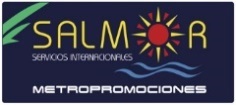 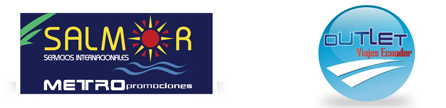 7 DIAS – 6 NOCHESDESDE SARRIA A SANTIAGO DE COMPOSTELA - ÚLTIMOS 100 Kms.INCLUYE:6 noches en alojamiento y desayuno (en habitación con baño propio)Alojamientos en Hoteles / Pazos / Casas Rurales con EncantoTransporte Equipaje entre etapas  Seguro de Viaje  Credenciales de Peregrino  Asistencia Telefónica en Ruta NO INCLUYE:Servicios no especificados en el programa; Gastos personales y propios o extras de los clientes durante su estancia en los Hoteles. Seguros de viaje.ITINERARIO:DÍA 1 Llegada a Sarria. Alojamiento.DÍA 2 Desayuno. Recorrido Sarria – Portomarín (22 Km). Llegada y alojamiento.DÍA 3 Desayuno. Recorrido Portomarin – Palas de Rei (23,9 Km). Llegada y alojamiento.DÍA 4 Desayuno. Recorrido Palas de Rei – Arzúa (29 Km). Llegada y alojamiento.DÍA 5 Desayuno. Recorrido Arzúa – O Pedrouzo (19 Km). Llegada y alojamiento.DÍA 6 Desayuno. Recorrido O Pedrouzo – Santiago de Compostela (20 Km). Llegada y alojamiento.DÍA 7 Desayuno. Fin de nuestros servicios.LAND TOUR PRECIO POR PERSONA EN USDNotas importantes:Opera con un mínimo de 2 personasServicios en regular, a compartir con otras personasPrecios sujetos a cambio y disponibilidad el momento de la reservaPrecios no válidos en Semana Santa, Puentes y Festividades localesTaxi desde la Estación de Tren en Sarriá al Hotel: 25 € por servicioTren Madrid – Sarria: 35 € por personaDETALLESENCILLADOBLESUPLEMENTO MEDIA PENSIONTAXI DESDE ESTACION DE TREN EN SARRIA AL HOTELTREN MADRID SARRIAEFECTIVO1054,76798,96190,1254,7371,44TARJETA DE CREDITO1118,04846,90201,5358,0275,73DIFERIDO 12  MESES DINERS CLUB102,1377,3618,415,306,92